СОВЕТ ДЕПУТАТОВ муниципального образования Чёрноотрожский сельсовет Саракташского района оренбургской областитретий созывР Е Ш Е Н И Е двадцать девятого  заседания Совета депутатов Чёрноотрожского сельсовета третьего созыва28.11.2018                                  с. Черный Отрог                                     № 183Об исполнении бюджета муниципального образованияЧёрноотрожский сельсовет за  9 месяцев  2018 годаНа основании статей 12, 132 Конституции Российской Федерации, статьи 9 Бюджетного кодекса Российской Федерации, статьи 35 Федерального закона от 06.10.2003 № 131-ФЗ «Об общих принципах местного самоуправления в Российской Федерации» и статьи 13 Устава Чёрноотрожского сельсоветаСовет депутатов Чёрноотрожского сельсоветаР Е Ш И Л:1.  Принять к сведению  отчет об исполнении бюджета муниципального образования Чёрноотрожский сельсовет за 9 месяцев 2018 года  по   доходам в сумме 16173,123 тыс. рублей и расходам в сумме 15934,517 тыс. рублей с превышением доходов над расходами в сумме 238,606 тыс. рублей.2. Утвердить исполнение бюджета администрации муниципального образования Чёрноотрожский сельсовет за 9 месяцев  2018 года по доходам согласно  приложению  №1 к настоящему решению.3. Утвердить исполнение бюджета администрации муниципального образования Чёрноотрожский сельсовет за 9 месяцев 2018 года по расходам согласно приложению №2 к настоящему решению.4. Настоящее решение вступает в силу после его обнародования  и подлежит размещению на официальном сайте муниципального образования Чёрноотрожский сельсовета Саракташского района Оренбургской области в сети «Интернет».5. Контроль за исполнением настоящего решения возложить на постоянную комиссию по бюджетной, налоговой и финансовой политике, собственности и экономическим вопросам, торговле и быту (Никитчук В.А.)Глава муниципального образования,председатель Совета депутатов                                                   З.Ш. ГабзалиловПриложение №1 к решению Совета депутатов сельсоветаот 28.11.2018   № 183Приложение №2 к решению Совета депутатов сельсоветаот 28.11.2018г  № 183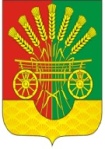 Разослано:депутатам, прокуратуре района, постоянной комиссии, официальный сайт администрации сельсоветаИсполнение бюджета администрации муниципального образования Чёрноотрожский сельсовет за  9 месяцев 2018 год по доходамИсполнение бюджета администрации муниципального образования Чёрноотрожский сельсовет за  9 месяцев 2018 год по доходамИсполнение бюджета администрации муниципального образования Чёрноотрожский сельсовет за  9 месяцев 2018 год по доходамИсполнение бюджета администрации муниципального образования Чёрноотрожский сельсовет за  9 месяцев 2018 год по доходамИсполнение бюджета администрации муниципального образования Чёрноотрожский сельсовет за  9 месяцев 2018 год по доходамИсполнение бюджета администрации муниципального образования Чёрноотрожский сельсовет за  9 месяцев 2018 год по доходамИсполнение бюджета администрации муниципального образования Чёрноотрожский сельсовет за  9 месяцев 2018 год по доходамИсполнение бюджета администрации муниципального образования Чёрноотрожский сельсовет за  9 месяцев 2018 год по доходамУтвержденный бюджет тыс. руб.исполненоисполненоУтвержденный бюджет тыс. руб.тыс. руб.%Налог на доходы физических лиц5374,0004730,74588,0налог на имущество104,00054,23452,1единый сельхозналог15,500272,5031758,1Земельный налог с организаций577,000626,241108,5Земельный налог с физических лиц1629,000770,44247,3Государственная пошлина0,00043,2100,0Акцизы от уплаты на ГСМ2172,2001717,72979,1налог, взимаемый с налогоплательщиков, выбравших в качестве налогообложения доходы78,000122,583157,2Доходы от сдачи в аренду имущества, находящегося в муниципальной собственности0,0006,4000,0Дотация бюджетам поселений на выравнивание уровня бюджетной обеспеченности7953,8165883,46574,0Субвенции поселениям на выполнение полномочий по государственной регистрации актов гражданского состояния18,20018,200100,0Субвенции на осуществление полномочий по первичному воинскому учету на территориях, где отсутствуют военные комиссариаты206,739159,94077,4иные межбюджетные трансферты1725,3001725,300100,0доходы от продажи материальных и нематериальных активов146,0000,0000,0прочие поступления от денежных взысканий (штрафов) и иных сумм в возмещение ущерба0,0005,5000,0прочие безвозмездные поступления в бюджеты сельских поселений0,00036,6310,0Доходы бюджета ИТОГО:19999,75516173,12380,9Исполнение бюджета администрации муниципального образования Чёрноотрожский сельсовет за  9 месяцев 2018 года по расходамИсполнение бюджета администрации муниципального образования Чёрноотрожский сельсовет за  9 месяцев 2018 года по расходамИсполнение бюджета администрации муниципального образования Чёрноотрожский сельсовет за  9 месяцев 2018 года по расходамИсполнение бюджета администрации муниципального образования Чёрноотрожский сельсовет за  9 месяцев 2018 года по расходамИсполнение бюджета администрации муниципального образования Чёрноотрожский сельсовет за  9 месяцев 2018 года по расходамИсполнение бюджета администрации муниципального образования Чёрноотрожский сельсовет за  9 месяцев 2018 года по расходамИсполнение бюджета администрации муниципального образования Чёрноотрожский сельсовет за  9 месяцев 2018 года по расходамИсполнение бюджета администрации муниципального образования Чёрноотрожский сельсовет за  9 месяцев 2018 года по расходамУтвержденный бюджет тыс. руб.исполненоисполненоУтвержденный бюджет тыс. руб.тыс. руб.%функционирование высшего должностного лица субъекта РФ и муниципального образования783,000538,13968,7функционирование Правительства РФ, высших исполнительных органов государственной власти субъектов РФ, местных администраций3853,6122730,24670,8обеспечение деятельности финансовых, налоговых и таможенных органов и органов финансового надзора60,31745,23875,0органы юстиции18,20018,200100,0мобилизация и вневойсковая подготовка206,739130,85863,3обеспечение пожарной безопасности66,00043,03165,2другие вопросы в области национальной безопасности и правоохранительной деятельности50,00014,80929,6жилищное  хозяйство3,1002,64385,3благоустройство1934,5131869,38296,6культура8984,4826803,57175,7физическая культура и спорт100,00023,34023,3дорожное хозяйство3270,2012717,84083,1пенсионное обеспечение42,10029,82070,8социальное обеспечение населения967,400967,400100,0Расходы бюджета ИТОГО:20339,66415934,51778,3